SEMANA DEL 6 AL 10 DE DICIEMBRE 2021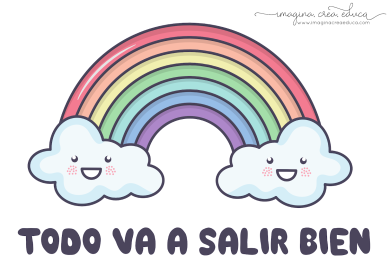 PLAN DE TRABAJO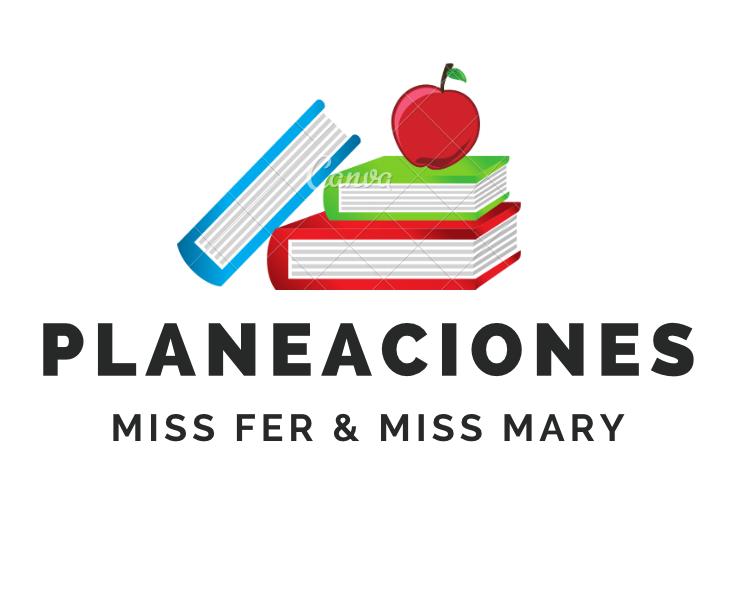 ESCUELA PRIMARIA: ___________	SEXTO GRADO	MAESTRO (A): _________________ANEXO #1Anexo #2  Encuentra en la sopa de letras 6 elementos que la cultura griega aporto a los pueblos conquistados y anotalas en los espacios de la derecha.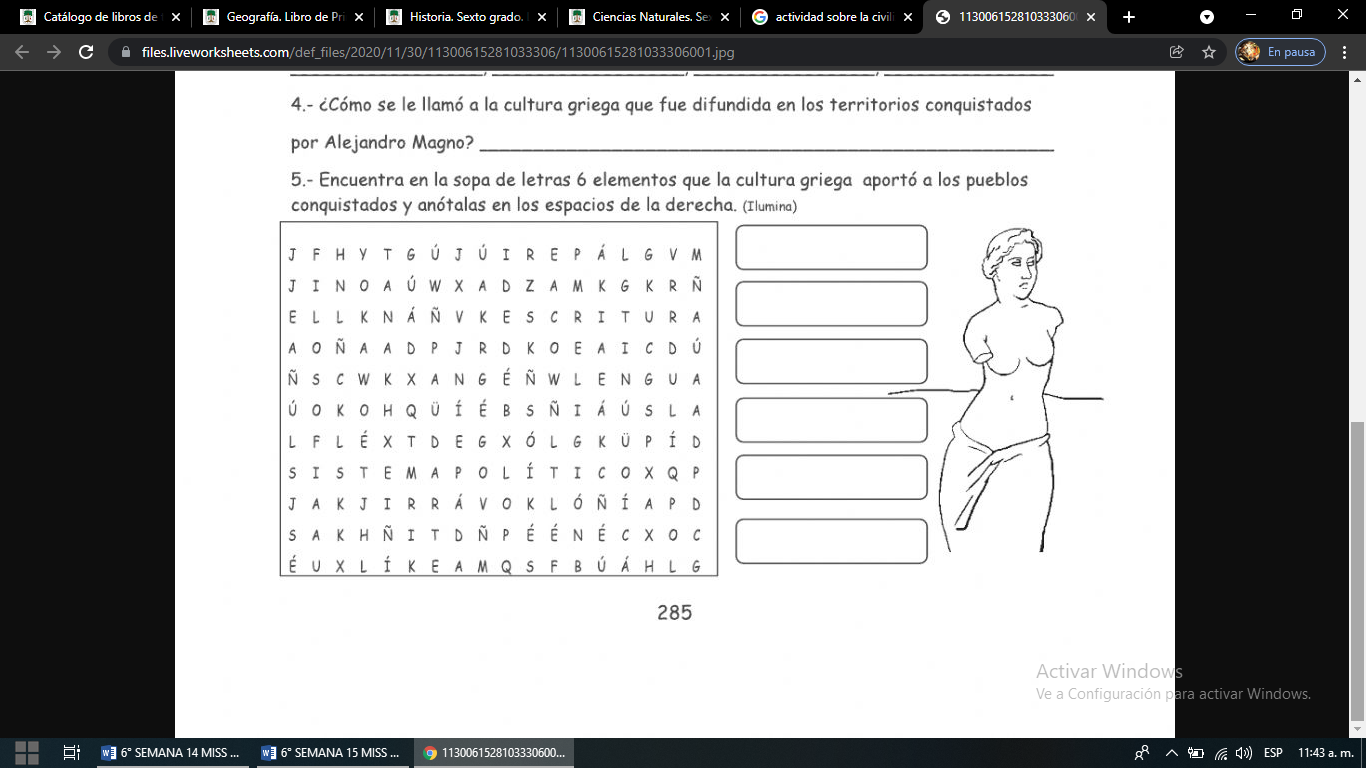 ASIGNATURAAPRENDIZAJE ESPERADOACTIVIDADESSEGUIMIENTO Y RETROALIMENTACIÓNLUNESVida Saludable Argumenta acerca de la influencia de la publicidad en sus hábitos de consumo de alimentos procesados y bebidas azucaradas.Escribir en el cuaderno 5 consejos que brinden a las personas para tener una alimentación saludable. Por ejemplo:1.-Comer alimentos variados.LUNESEducación Socioemocional Se involucra en acciones para brindar apoyo a personas o grupos que han sufrido exclusión o discriminación, y manifiesta emociones positivas asociadas a dichas acciones de apoyo.Solicitar a los alumnos que observen la siguiente imagen, pedir que imaginen una problemática sobre exclusión o maltrato a personas con discapacidad y darle una solución al problema. 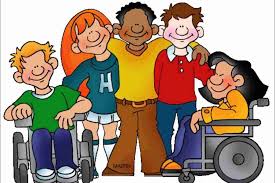 LUNESLengua materna Comprende e interpreta reportajes. Emplea notas que sirvan de guía para laescritura de textos propios, refiriendo los datos de las fuentes consultadas.Elaborar en el cuaderno el siguiente cuadro con información sobre la comunidad en donde vives, puedes solicitar ayuda a tus padres.Posteriormente realiza un dibujo sobre los lugares más representativos que identifiquen a su comunidad.LUNESHistoriaIdentifica características de lasciudades-Estado, elorigen del concepto“democracia” y laimportancia de lacivilización helenísticaen la difusión de laculturaResolver la actividad sobre los principales elementos de la civilización helenística que se encuentra ubicada en el anexo #2 de este documento.Se puede apoyar en su libro de texto páginas 44-45 y 51.Anexo #2Analizar las respuestas en plenaria.LUNESGeografía Reconoce implicacionesnaturales, sociales, culturales yeconómicas del crecimientourbano en el mundo.La ciudad funciona como centro para llevar a cabo diversas actividades económicas relacionadas con los servicios y la producción de bienes a partir de materias primas. En el campo se llevan adelante actividades primarias relacionadas con la obtención de materias a partir de recursos naturales o de animales y vegetales.Copiar en tu cuaderno el siguiente recuadro y responde con un Sí o No según lo amerite las condiciones del campo y la ciudad.Posteriormente responder las siguientes preguntas en el cuaderno:¿Dónde se tendrán mejores servicios?¿Qué beneficios tendrá vivir en una zona urbana o ciudad?¿la comunidad en donde vives actualmente se relaciona mas con las condiciones del campo o la ciudad?ASIGNATURAAPRENDIZAJE ESPERADOACTIVIDADESSEGUIMIENTO Y RETROALIMENTACIÓNMARTESMatemáticas Cálculo del tantopor ciento De cantidadesmediante diversosprocedimientos(aplicación de lacorrespondencia“por cada 100, n”,aplicación de unafracción común odecimal, uso de 10%como base).Se realizó una encuesta a 10 niños sobre su preferencia en el sabor del pastel, contesta ¿Cuál es el sabor preferido de los niños?¿Cuál es el sabor que menos les gusta a los niños?¿Qué cantidad de niños representa el 50%?Resolver el desafío matemático #21 “¿Cuántas y de cuáles?’” el cual se encuentra ubicado en las páginas 39 y 40 del libro de texto de desafíos matemáticos.MARTESCiencias naturales Explica que losseres vivos y elmedio natural hancambiado a travésdel tiempo, y laimportancia de losfósiles en lareconstrucción dela vida en elpasado.Los fósiles son restos de organismos o de su actividad biológica que han quedado preservados en las rocas, generalmente en rocas sedimentarias. El proceso que da lugar a la producción de un fósil se denomina fosilización y, a pesar de lo que pueda pensarse, es extremadamente raro.Leer el texto “¿Por qué se extinguen los animales? el cual se encuentra ubicado en el anexo #1 que se encuentra al final de esta planificación. Posteriormente responde las siguientes preguntas en el cuaderno:¿Por qué se extinguen los animales?¿Conoces el nombre de algún animal extinto?Escribir en el cuaderno cinco acciones que propondrías para la conservación de especies en tu comunidad, municipio, estado y país.Analizar las respuestas en plenaria. MARTESLengua materna Comprende e interpreta reportajes. Emplea notas que sirvan de guía para la escritura de textos propios,  refiriendo los datos de las fuentes consultadas.
En el lugar en donde vives hay personas que, por sus conocimientos o experiencia, pueden contribuir con información necesaria para la elaboración de un reportaje. Responde en tu cuaderno las siguientes preguntas:¿Qué es una entrevista?¿Quiénes podrían ser los entrevistados?¿Qué les preguntarías?¿Qué información pueden aportar sobre el lugar en dónde vives?¿Cómo podrías realizarles una entrevista tomando en cuenta las recomendaciones sanitarias por el COVID-19?Analizar las respuestas en plenaria.MARTESHistoria Describe cambios en la vida cotidiana, la organización política y económica de Roma, y las causas que permitieron su expansión.Leer los temas “De la monarquía al imperio y la expansión y organización del imperio” el cual se encuentra ubicado en las páginas 46 y 47 del libro de texto, posteriormente completar la tabla con los acontecimientos que sucedieron según el año.d.C. (después de Cristo)a.C. (antes de Cristo)ASIGNATURAAPRENDIZAJE ESPERADOACTIVIDADESSEGUIMIENTO Y RETROALIMENTACIÓNMIÉRCOLES Cívica y ética en dialogo Actúa con autonomía y asume responsabilidades derivadas del ejercicio de su libertad enactividades familiares, escolares y comunitariasDerivado de la pandemia que estamos viviendo actualmente por el COVID-19 se deben de tomar ciertas medidas para evitar la propagación de dicha enfermedad. Realiza tres propuestas en los distintos lugares que a continuación se mencionan para continuar con las actividades diarias sin descuidar las medidas de precaución ante esta pandemia.MIÉRCOLES Artes Opina sobre el proceso y los resultados obtenidos ante público en relación con la presentación.Mostrar al grupo la siguiente imagen y solicitar que escriban en el cuaderno las características debe tener la escenografía de una obra de teatro. Ejemplo:  Luces, vestuarios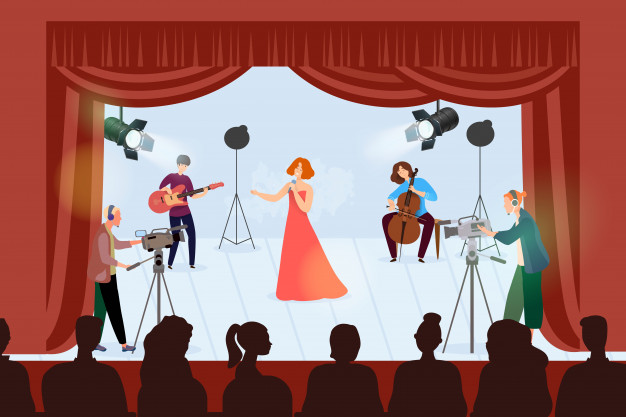 MIÉRCOLES Formación cívica y ética Actúa con autonomía y asume responsabilidades derivadas del ejercicio de su libertad en actividades familiares, escolares y comunitarias.La autonomía como capacidad se refiere al conjunto de habilidades que cada persona tiene para hacer sus propias elecciones, tomar sus decisiones y responsabilizarse de las consecuencias de las mismas. Se trata, así pues, de un ejercicio directo de las propias personas y desde su propio control que se aprende.Responder las siguientes preguntas en el cuaderno:¿Por qué es importante respetar la libertad de opinión de otras personas?¿Qué se debe de realizar cuando las acciones de otras personas afectan tu libertad?¿Cómo se puede llegar a una convivencia sana sin afectar las libertades de ninguna persona?¿Por qué es importante respetar las reglas o normas que se establecen para lograr que una comunidad funcione mediante el respeto mutuo?¿Por qué la libertad conlleva responsabilidades?Analizar las respuestas en plenaria.MIÉRCOLES Matemáticas Cálculo del tanto por ciento de cantidades mediante diversos procedimientos(aplicación de lacorrespondencia “porcada 100, n”, aplicación de unafracción común odecimal, uso de 10% como base)En una panadería se elaboran 140 panes diarios, el 25% son conchas, 10% cortadillos, 40% donas y 25% bolillos. Cada pieza de pan tiene un costo de $8 pesos.Responder en el cuaderno las siguientes preguntas:¿Cuánta ganancia se obtuvo en la venta de donas?¿Cuánto se obtuvo de ganancia en los bolillos?Resolver el desafío matemático #22 “¡Mmm… postres!’” el cual se encuentra ubicado en las páginas 40 y 41 del libro de texto de desafíos matemáticos.Analizar las respuestas en plenaria.MIÉRCOLES Lengua materna Selecciona información relevante de diversas fuentespara elaborar un reportaje.En las preguntas de una entrevista según el tipo de respuesta que esperas obtener del entrevistado, pueden realizar dos tipos de preguntas: abiertas, la persona entrevistada presenta ampliamente su respuesta; cerradas, la respuesta es directa, incluso solo los monosílabos: sí y no. Ejemplo: ¿Qué sabe usted sobre los programas sociales? (abierta) ¿conoce los programas sociales? Sí, mucho, poco, no. (cerrada)Elabora diez preguntas abiertas y 10 preguntas cerradas enfocadas a recabar información sobre la comunidad en donde vives. Posteriormente realizar la entrevista a un miembro de la comunidad o un compañero de grupo.ASIGNATURAAPRENDIZAJE ESPERADOACTIVIDADESSEGUIMIENTO Y RETROALIMENTACIÓNJUEVESMatemáticas Cálculo del tantopor ciento decantidadesmediante diversosprocedimientos(aplicación de lacorrespondencia“por cada 100, n”,aplicación de unafracción común odecimal, uso de 10% como base).En la ferretería de “Don Javier” ofrecen sus productos con descuentos por el buen fin, para identificar los precios reales con descuento elaboraron una tabla, completa la tabla en tu cuaderno:Analizar las respuestas en plenaria.JUEVESGeografía Reconoce implicaciones naturales, sociales,culturales y económicas del crecimientourbano en el mundo.Leer la nota “los problemas urbanos desgastan el centro de playa del Carmen” que se encuentra ubicada en la página 90 de su libro de texto, posteriormente escribir en tu cuaderno cinco problemáticas que pueden enfrentar las ciudades más pobladas de nuestro país, y cuál podría ser una posible solución para estas.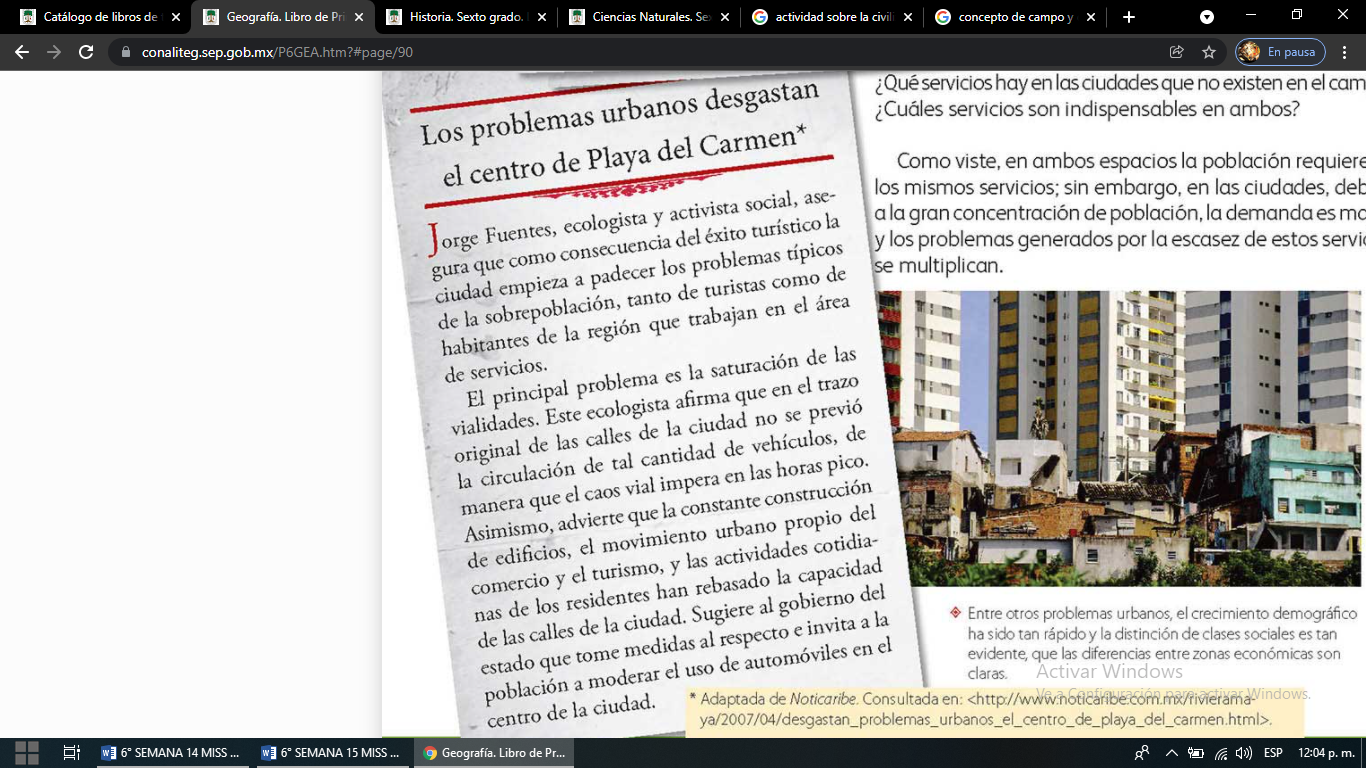 JUEVESLengua materna Aprender a organizar y seleccionar información para su difusión.Leer el Anexo #1 que lleva por nombre “¿Qué pasa cuando se extingue un animal?” y subraya la información más relevante.Posteriormente organizar la información en temas y subtemas para sintetizarla mediante un cuadro sinóptico.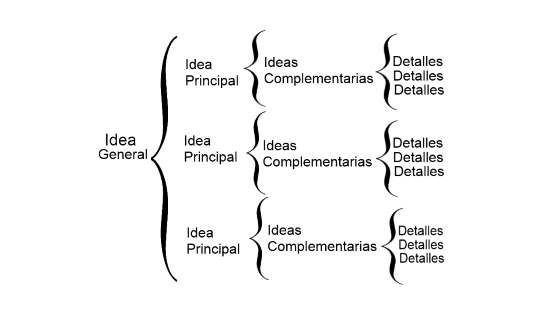 Exponer la información en el grupo.JUEVESCiencias naturales Explica que losseres vivos y elmedio natural hancambiado a travésdel tiempo, y laimportancia de losfósiles en lareconstrucción dela vida en el pasado.Los fósiles nos dan información sobre las características de los seres vivos del pasado, pero también sobre el ambiente que habitaban y su comportamiento. Para hacer una reconstrucción más precisa, hay que considerar en qué estrato o capa de la Tierra se descubrieron los fósiles.Resolver la siguiente actividad en el cuaderno: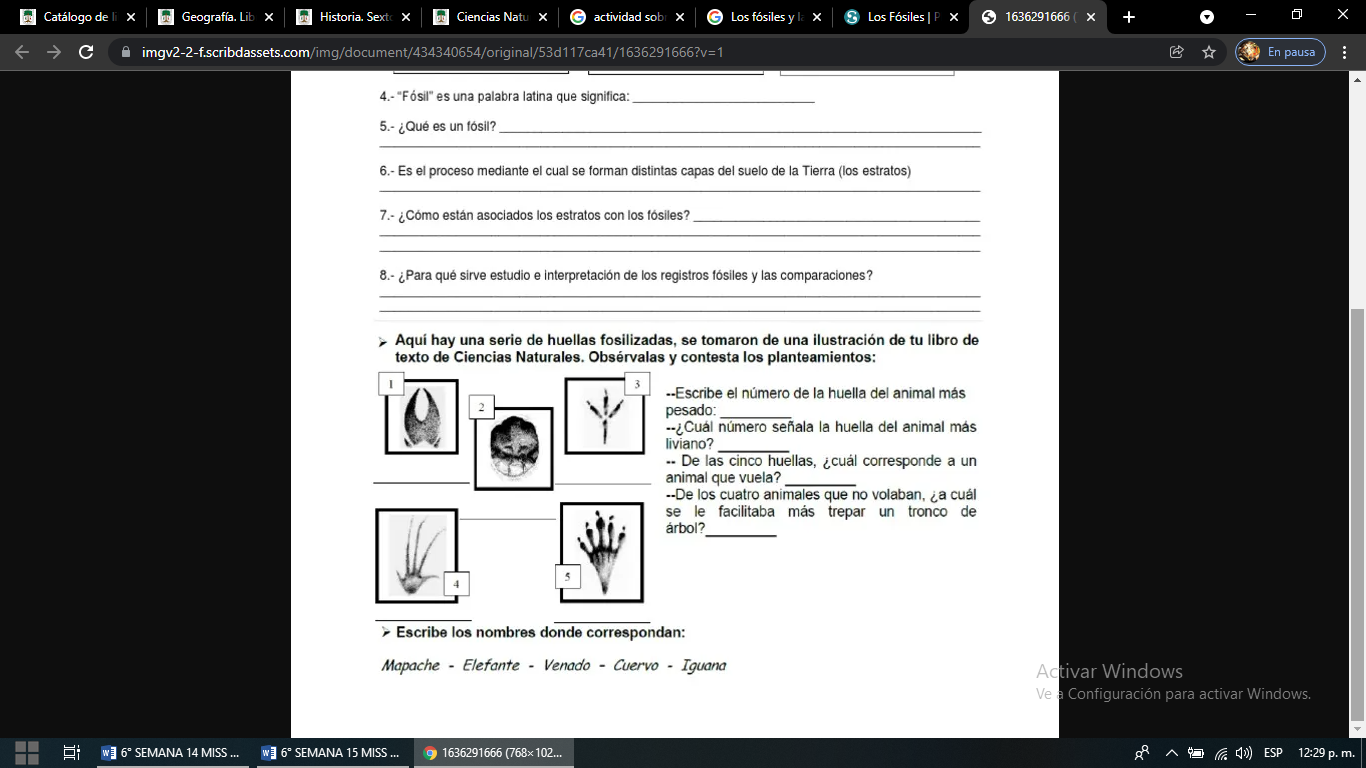 ASIGNATURAAPRENDIZAJE ESPERADOACTIVIDADESSEGUIMIENTO Y RETROALIMENTACIÓNVIERNESVida saludable Participa en la promoción de hábitos de higiene y limpieza para cuidar el medio ambiente, en el entorno familiar, escolar y comunitario.Copiar el siguiente texto en el cuaderno:Los alimentos que comes vienen del campo o de los criaderos de animales y; desde donde se cultivan o crían hasta que llegan a tu boca, se ensucian y contamina fácilmente con microbios y muchas sustancias que pueden ocasionar enfermedades. Escribir en el cuaderno algunas recomendaciones de higiene al momento de consumir alimentos. 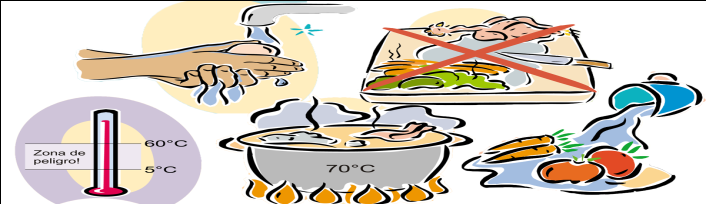 VIERNESMatemáticas Lectura de datoscontenidos entablas y gráficascirculares, pararesponder diversoscuestionamientos.Jazmín, Alexis y Mariana fueron al cine a ver una película, entre las entradas y golosinas gastaron $650 pesos. A continuación, se muestran los porcentajes de cuanto pago cada una, calcula la cantidad de dinero según el porcentaje: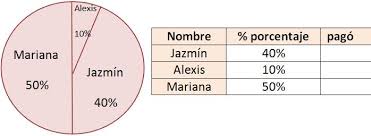 VIERNESArtesSelecciona una obrateatral infantil o juvenil (escritores latinoamericanos) para presentarla ante público, como resultado de unainvestigación y debate colectivo sobre las características artísticas y expresivas de, al menos, tres escritores latinoamericanos.Solicitar a los alumnos que seleccionen de manera colaborativa  a tres compañeros para que sean los personajes de una pequeña historia inventada por ellos mismos. Transcribir la historia en el cuaderno y agregar guiones para los personajes. Posteriormente responder las siguientes preguntas. ¿Qué te parece más interesante sobre la elaboración de una obra de teatro?¿Qué consideras mas difícil al momento de representar una obra de teatro?VIERNES